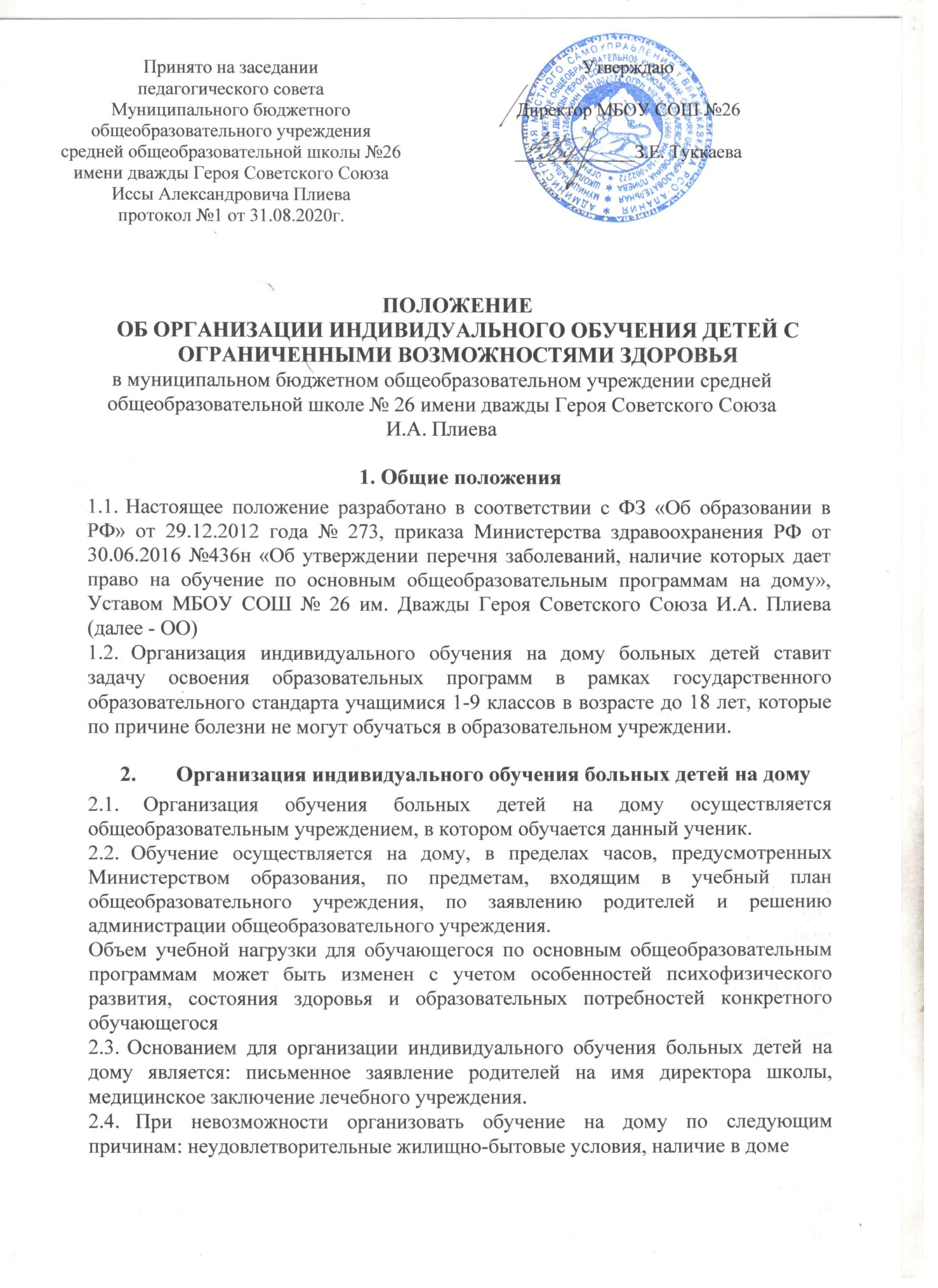 агрессивных животных, опасных для жизни и здоровья учителей (согласно актуобследования), администрация общеобразовательного учреждения имеет право осуществлять индивидуальное обучение в условиях данного учреждения.При невозможности организовать обучение на дому больного ребенка силами своего педагогического коллектива, администрация общеобразовательного учреждения имеет право привлечь педагогических работников, не работающих в данном учреждении.Расписание занятий составляется на основе базисного учебного плана, индивидуальных учебных планов, разрабатываемых педагогом с учетом индивидуальных особенностей ребенка, в соответствии с основными санитарно-гигиеническими требованиями, согласовывается с родителями, и утверждается руководителем ОО.Учителем, обучающим ребенка на дому, заполняется журнал учета проведенных занятий, где записывается дата занятия, содержание изучаемого материала.Знания детей систематически оцениваются: в журнале для надомного обучения, затем оценки переносятся в классный журнал.Аттестация и перевод обучающихся осуществляется в соответствии с локальным актом «Положение о текущем контроле успеваемости и промежуточной аттестации обучающихся МБОУ СОШ № 26 им. Дважды Героя Советского Союза И.А. Плиева».Контроль за организацией и осуществлением обучения больных детей на дому осуществляется администрацией школы.Участники образовательного процессаУчастники образовательного процесса: обучающиеся, педагогические работники, родители обучающихся.Права обучающегося:на получение образования в соответствии с ФГОС ОВЗ;вносить предложения по совершенствованию образовательного процесса в администрацию общеобразовательного учреждения;на уважение своего человеческого достоинства, свободу совести и информации, свободное выражение собственных взглядов и убеждений;на моральное и материальное поощрение за успехи в учении;на бесплатное пользование библиотечно-информационными ресурсами библиотек.Обязанности обучающегося:соблюдать требования общеобразовательного учреждения;добросовестно учиться, стремиться к сознательному и творческому освоению общеобразовательных программ;уважать честь и достоинство работников общеобразовательного учреждения;соблюдать расписание занятий;находиться в часы, отведенные для занятий, дома;вести дневник.3.4. Права родителей (законных представителей):защищать законные права ребенка;обращаться для разрешения конфликтных ситуаций к администрации школы;присутствовать на уроках с разрешения администрации школы;вносить предложения по составлению расписания занятий, по включению в пределах выделенных часов, предметов из учебного плана общеобразовательного учреждения, аргументировав необходимость, с учетом способностей и интересов ребенка.Обязанности родителей (законных представителей):выполнять требования образовательного учреждения;поддерживать интерес ребенка к школе и образованию;ставить учителя в известность о рекомендациях врача, особенности режима;создавать условия для проведения занятий, способствующих освоению знаний;своевременно, в течение дня, информировать общеобразовательное учреждение об отмене занятий по случаю болезни и возобновлении занятий;контролировать выполнение домашних заданий.Обязанности учителя:выполнять государственные программы с учетом особенностей и интересов детей;развивать навыки самостоятельной работы с учебником, справочной и художественной литературой;знать специфику заболевания, особенности режима и организации домашних занятий;не допускать перегрузки, составлять индивидуальные планы;своевременно заполнять журналы учета проводимых занятий;систематически вносить данные об успеваемости обучающегося в журнал надомного обучения.Обязанности администрации:контролировать выполнение учебных программ, методику индивидуального обучения, аттестацию обучающихся, оформление документации не реже 1 раза в четверть;контролировать своевременность проведения занятий на дому, ведение журнала надомного обучения;обеспечивать своевременный подбор учителей.Оформление электронного журнала и журнала индивидуальных занятийНа каждого учащегося оформляется журнал индивидуальных занятий, куда заносятся даты и темы занятий в соответствии с расписанием и тематическим планированием.Отметки текущей аттестации выставляются в журнал индивидуальных занятий. Четвертные, полугодовые, годовые, итоговые отметки подписываются родителями (законными представителями) и переносятся из журнала индивидуального обучения на дому в электронный журнал соответствующего класса.ДокументацияПри организации обучения больных детей на дому учреждение должно иметь следующие документы:Заявление родителей.Справка медицинского учреждения.Приказ по школе.Расписание занятий на каждого обучающегося, утвержденное директором школы и согласованное с законными представителями.Учебный план на каждого обучающегося, утвержденный директором школы и согласованное с законными представителями.Журнал надомного обучения.6. Вступление в силу, внесение изменений и (или) дополнений в ПоложениеНастоящее Положение вступает в силу с момента утверждения его приказом директора школы.Внесение поправок и изменений в Положение производится на заседании Педагогического совета образовательного учреждения.Настоящее Положение действительно до принятия новой редакции.